Publicado en Madrid el 16/12/2020 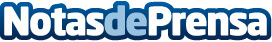 La Asociación de Pintores Boca y Pie hace que familia y amigos se sientan mucho más cerca esta Navidad En el contexto de la pandemia, los pintores y pintoras reflexionan sobre la importancia de enviar y recibir tarjetas de felicitación en estas fechas. ¿Son los "christmas" una tradición más necesaria que nunca? Su campaña #TeamChristmas explica el significado de sus emblemáticas tarjetas navideñas: una mezcla de arte, solidaridad y filantropíaDatos de contacto:Ana García MillánAsociación de Pintores con la Boca y con el Pie619442651Nota de prensa publicada en: https://www.notasdeprensa.es/la-asociacion-de-pintores-boca-y-pie-hace-que Categorias: Nacional Artes Visuales Sociedad Solidaridad y cooperación http://www.notasdeprensa.es